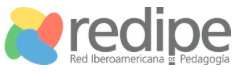 Complejo de docentes e instituciones educativas que interactúa desde los ámbitos editorial, pedagógico e investigativo en función de la calidad educativa y de vidwww.redipe.org Videoponencias Simposios Redipe en Europa 2016- Educación para la Paz y la Ciudadanía desde la música como lenguaje universal de las emocionesM. Dolores Madero Rodrigo- Isabel M. Gallardo Fernández,  Universitat de Valencia https://youtu.be/vrQ5fqkBSKQ "El carnaval una estrategia educativa y política de visibilización: el caso de la población desplazada en altos de Cazuca. Bogotá – ColombiaAna Patricia Moreno Gutiérrez, Universidad de Burgos, Españahttps://www.youtube.com/watch?v=8BVwFmbqcW8Confianza y educación para la paz Martha Patricia Vives Hurtado. Universidad La Gran Colombia. https://www.youtube.com/watch?v=Q6_RyKXJkt8  La educatión para el desarrollo en España: Evolutión y retos desde la investigación en educatión Silvana Longueira Matos, Universidad Santiago de Compostela, España https://nubeusc-my.sharepoint.com/personal/silvana_longueira_usc_es/_layouts/15/guestaccess.aspx?guestaccesstoken=82d0aVy0WWpQy%2f1yhdG2rw4DhOOnodLwrvYMHlJbHpk%3d&docid=043bc22b2c06c42749c8a35bfdaec2ce3&rev=1 "Sujetos, narrativas y conflicto" José Luis Pérez RomeroCorporación Universitaria Iberoamericanahttps://www.youtube.com/watch?v=j-AVmcxlMZM&feature=youtu.be